AKADEMIA POMORSKA W SŁUPSKU - INSTYTUT BEZPIECZEŃSTWA I ZARZĄDZANIA - Katedra Zarządzania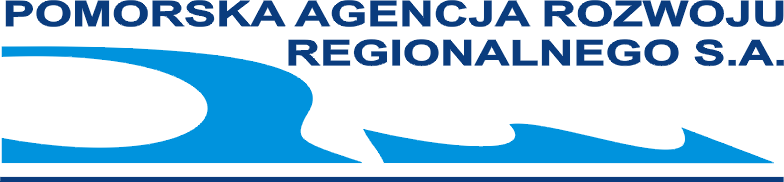 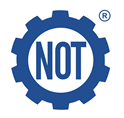 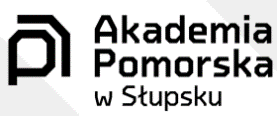 II OGÓLNOPOLSKA KONFERENCJA NAUKOWA  KATEDRY ZARZĄDZANIA „Zarządzanie i bezpieczeństwo w świetle pandemii COVID-19:
zagrożenia – wyzwania – szanse” w dniu  11 czerwca 2021 r. formie  videokonferencji FORMULARZ ZGŁOSZENIA UCZESTNICTWA W  KONFERENCJI IMIĘ I NAZWISKO UCZESTNIKA/ NAZWA FIRMY: …………………………………………………………………………………………………………………………………………………………………………Kontakt: E- MAIL, TELEFON: …………………………………………………………………………………………………………………………..Wariant uczestnictwa:(właściwe podkreślić):  A/ Z PUBLIKACJĄ*                           B / BEZ PUBLIKACJI ( bezpłatnie)*W przypadku wariantu A (publikacja, rozdział w monografii pokonferencyjnej, 20 pkt ): Tytuł artykułu:………………………………………………………………………………………………………………………………….. Abstrakt artykułu (500 wyrazów, słowa kluczowe): …………………………………………………………………………………………………………………………………………………………………………………………………………………………………………………………………………………………………………………………………………………………………………………………………………………………………………………………………………………………………………………………………………………………………………………………………………………………………………………………………………………………………………………………………………………………………………………………………………………………………………………………………………………………………………………………………………………………………………………………………………………………………………………………………………………………………………………………………………………………………………………………………………………………………………………………………………………………………………………………………………………………………………     Słowa kluczowe: …………………………………………………………………………………………………………………………………………Opłata konferencyjna:  300 PLN , nr rachunku bankowego: 02 1240 3770 1111 0000 4068 0617                                           W tytule wpłaty wpisać:  249-558 Konferencja COVID Imię i Nazwisko Faktura VAT(właściwe podkreślić): TAK**                 NIE  ** Dane do Faktury VAT: ………………………………………………………………………………………………………………………………………………………………………………………………………………………………………………………………………………………………………………………………………………….Ważne  terminy:    - do 30. 03. 2021  -zgłoszenie abstraktu publikacji na mail kontaktowy:  zarzadzanieCOVID@apsl.edu.pl   - do 10. 04. 2021 - informacja o akceptacji abstraktu- do 30. 04.2021 – rejestracja na konferencję - do 30. 05. 2021 – przesłanie artykułu do publikacji  FORMULARZ ZGOSZENIA ODESŁAĆ NA E-mail: zarzadzanieCOVID@apsl.edu.plW TERMINIE DO   30 KWIETNIA 2021rokuAdres konferencji:  Instytut Bezpieczeństwa i Zarządzania, Akademia Pomorska, 76-200 Słupsk, ul. Kozietulskiego 6-7.Strona internetowa Konferencji: https://biz.apsl.edu.pl/instytut-bezpieczenstwa-i-zarzadzania/nauka-i-rozwoj/konferencje-naukowe